附件1交通路线酒店名称：南昌市君亭红牛酒店酒店地址：南昌市西湖区二七南路552号酒店联系人：杨吉生 酒店联系电话：18611172755酒店位置图：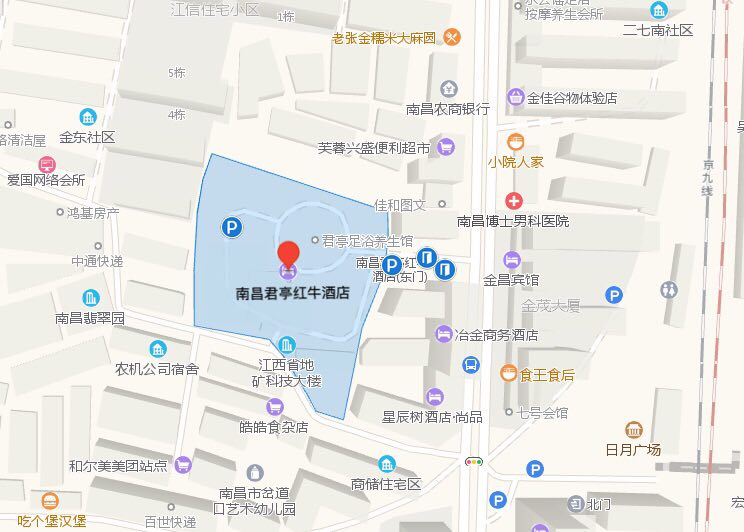 乘车路线：（一）火车站1、南昌站：自南昌站出站向右步行970米即到。2、南昌西站：自西站乘高铁巴士1号线至火车站下车，步行970米即到；若直接乘出租车前往，费用约需60元。（二）机场1、昌北机场：自机场乘机场公交1线至火车站下车，步行670米即到；若直接乘出租车前往，费用约需100元。